1. SPOJI SLIKU ZGRADE S NAZIVOM.                                    Franjevački samostan s Crkvom Sv. Nikole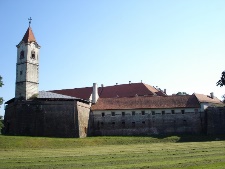                                          Prva hrvatska štedionica- danas gradska uprava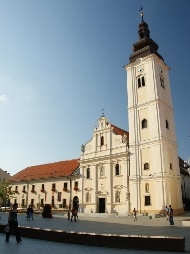                              Stari grad Čakovec 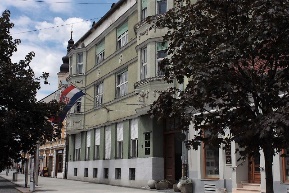                              Trgovački kasino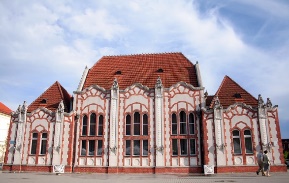 2. U Starom gradu Čakovcu nalazi se:a) Knjižnica Nikola Zrinski b) Muzej Međimurjac) Centar za kulturu Čakovec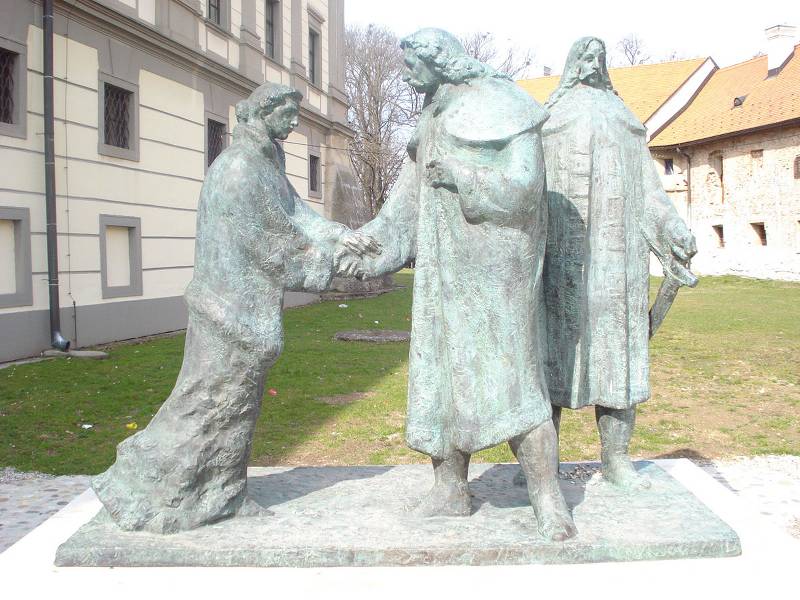 4. Na crtu zapiši što sve ljudi mogu raditi u Centru za kulturu Čakovec._________________________________________________________________________________